Humboldt County Kindergarten-8th Grade 2021 Cross Country Virtual Schedule 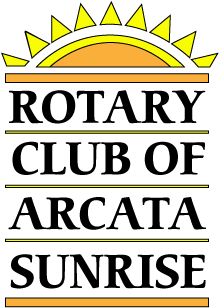 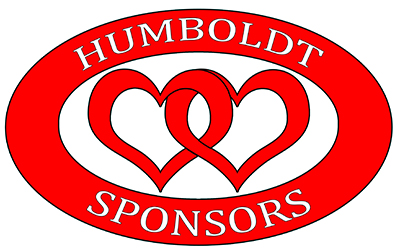 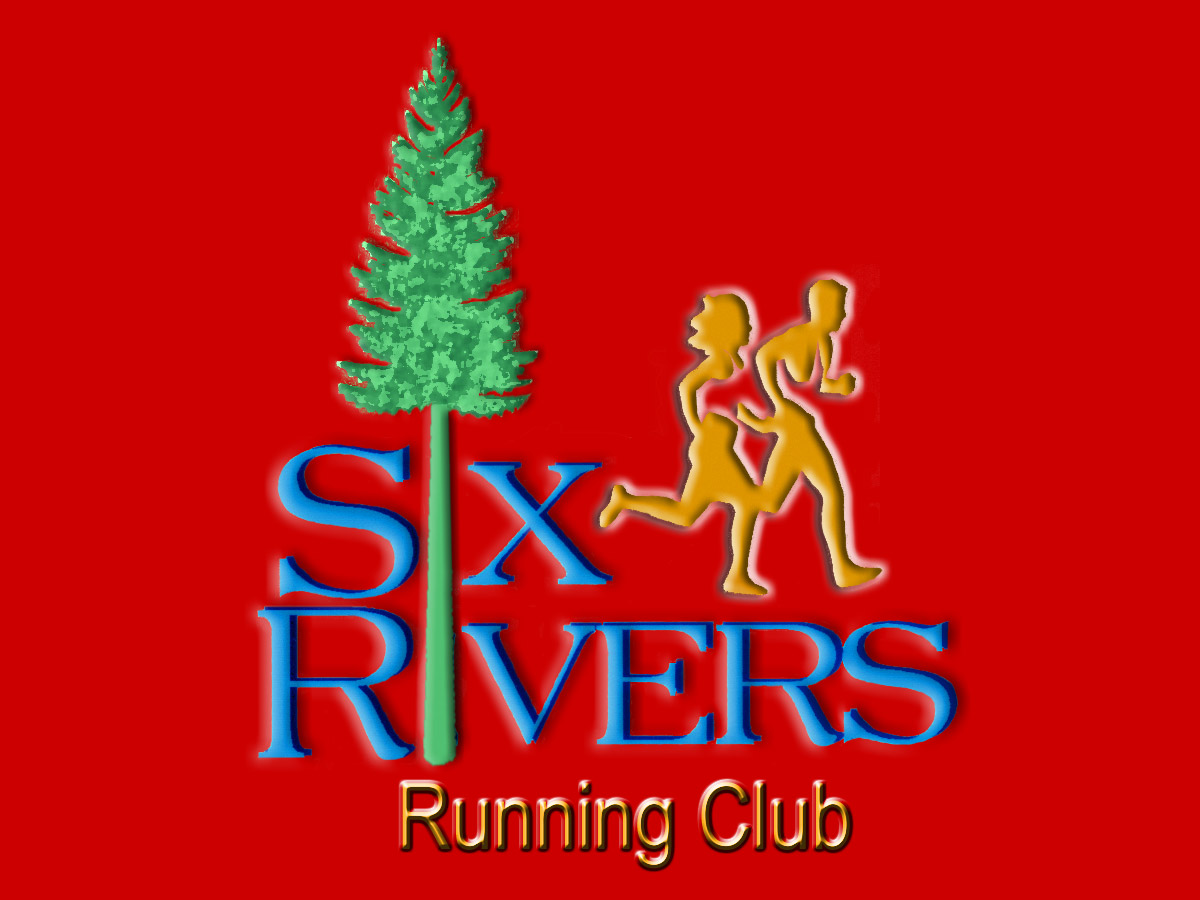 Virtual	School/Coach	Location	WebsiteDates	Distances			Email/PhoneSept. 19-	McKinleyville/Alysia Davidson	Hammond Trail	https://hrray.org/hammond-trail-youth-infoOct. 2	K-2nd runs .5 mile, 3rd- 5th runs 1 mile, 6th-8th runs 1.5 miles   	alysiacervantes@yahoo.com*Sat, Sept 25	Mack High Clam Beach Invite - Clam Beach South Entrance 	Times TBA 	K-2nd & 3rd-5th run 1.0 mile, 6th-8th runs 1.5 miles	More Info to Come $3.00 per runner, top 3 each gender/division receive medals, ribbons for all. 	Meet Info: https://www.athletic.net/CrossCountry/Results/Meet.aspx?Meet=133613#/970Sept.  26-	Arcata/Davita McGoldrick  	Arcata Marsh	https://hrray.org/arcata-marsh-youth-infoOct. 9	K-2nd runs .7 mile, 3rd-5th runs 1.25 miles, 6th-8th runs 1.6 miles 	damcgoldrick@gmail.comOct. 3-	CR/Reed Elmore	CR	https://hrray.org/cr-youth-infoOct. 16	K-2nd runs .6 mile, 3rd-5th runs 1.2 mile, 6th-8th runs 1.6 miles 	reed-elmore@redwoods.eduOct. 10-	Blue Lake/Sarah Elie	Gymkhana Field   hrray.org/blue-lake-youth-info	Oct. 23	K-2nd runs .75 mile, 3rd-5th runs 1.3 miles, 6th-8th runs 1.75 mile  	sarah.cn.elie@gmail.com Oct. 17-	Fortuna/Breanna Cahoon	  Fortuna	https://hrray.org/riverwalk-youth-infoOct. 30	K-2nd runs .75, 3rd-5th runs 1.6 miles, 6th-8th runs 1.8 miles	breannacahoon@gmail.comOct. 24-	Parent Choice   	Any Course	https://hrray.org/any-course-youth-info	Nov. 6	K-2nd runs 1 mile, 3rd-5th runs 1.5 miles, 6th-8th runs 2 mile  	jandjwest@yahoo.comWe are glad to offer you and your families an opportunity to enjoy running in Humboldt County this year. We hope you will enjoy a second virtual season, but we plan to be setting up a full cross country season in the fall of 2022.For any questions:Jack West:  	Home 677-3655	Cell 845-6382    	jandjwest@yahoo.com HRRAY			hrray707@gmail.com